    桃園市進出口商業同業公會 函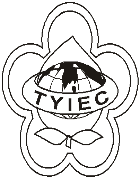          Taoyuan Importers & Exporters Chamber of Commerce桃園市桃園區春日路1235之2號3F           TEL:886-3-316-4346   886-3-325-3781   FAX:886-3-355-9651ie325@ms19.hinet.net     www.taoyuanproduct.org受 文 者: 各相關會員發文日期：中華民國110年3月4日發文字號：桃貿豐字第110065號附    件：主   旨：「輸入規定『508』貨品分類號列表」，業經衛生         福利部中華民國110年3月2日以衛授食字第         1101300395號公告預告，請查照。說   明：     ㄧ、依據衛生福利部110年3月2日衛授食字第1101300397號函辦理。     二、旨揭公告請至行政院公報資訊網、衛生福利部網站「衛生福利法規檢索系統」下「法規草案」網頁、衛生福利部食品藥物管理署網站「公告資訊」下「本署公告」網頁及國家發展委員會「公共政 策網路參與平台─眾開講」網頁(https://join.gov.tw/policies/)自行下載。     三、對公告內容有任何意見者，請於衛生福利部草案刊登前揭網站之隔日起60日內，陳述意見或洽詢: (一)承辦單位: 衛生福利部食品藥物管理署 (二)地址: 台北市南港區昆陽街161-2號 (三)電話: 02-2787-7383  (四)傳真: 02-2787-1062(五)電子信箱: hades@fda.gov.tw理事長  簡 文 豐